租車旅行綜合保險 ─ 後台操作手冊至官網(www.99mib.com.tw)登入至後台左側的投保新增欄位點選「投保新增(租車)」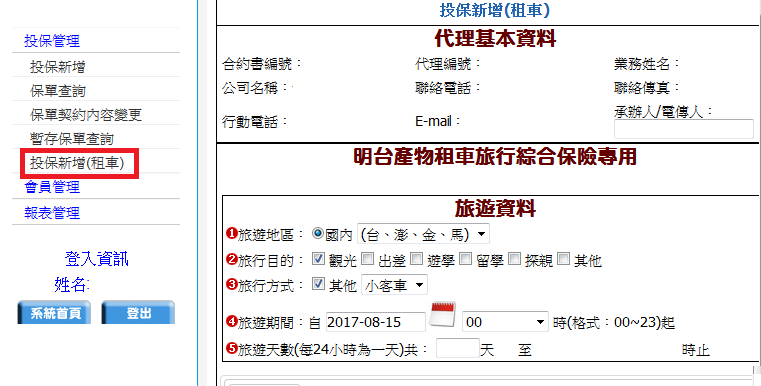 代理基本資料會自動帶入使用者的基本資料※旅遊資料①旅遊地區：限制在國內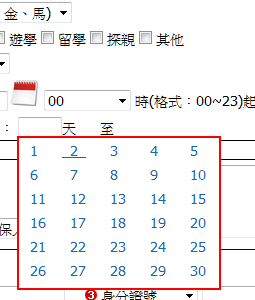 ②旅行目的：預設為觀光，請據實填寫③旅行方式：預設為小客車④旅遊期間：點選日期右方的日曆圖標選擇日期            點開右方的下拉選單選擇時間⑤旅遊天數：點選空白的輸入欄選擇天數			選擇完畢便自動計算天數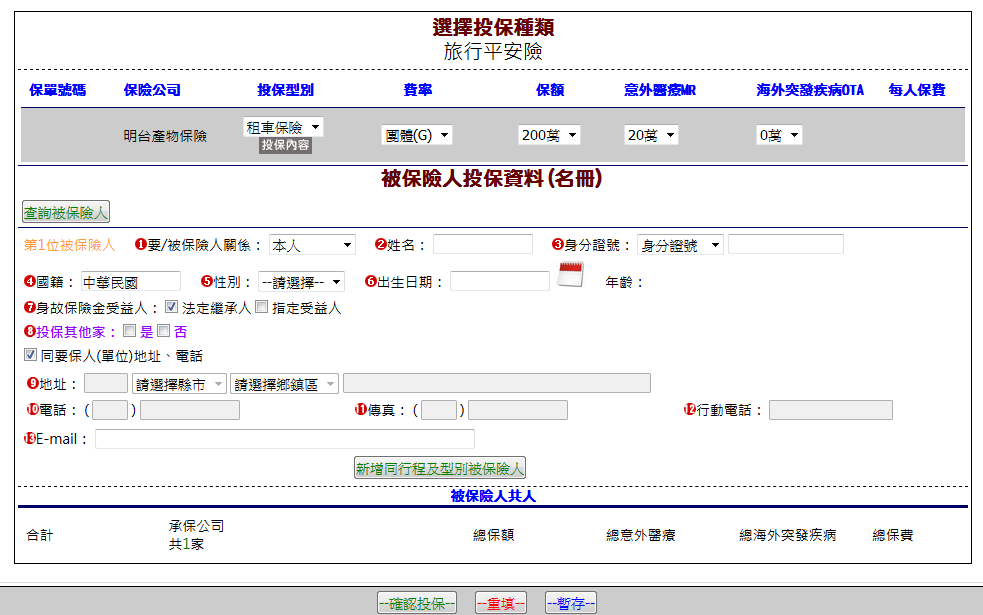 ※被保人投保資料①要/被保險人關係：預設為本人②姓名：要/被保險人姓名③身分證字號：依身分證字號為預設第一選項⑥出生日期：阿拉伯數字共8碼。例：19810628。會自動轉成1981-06-28。⑧投保其他家(必填)：勾選是會跳出如圖，沒有投保其他家請勾選否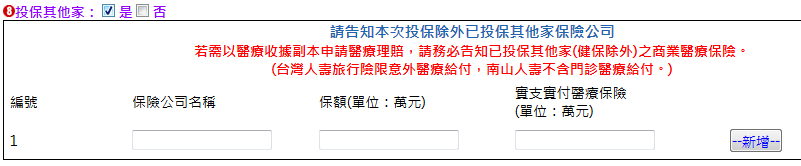 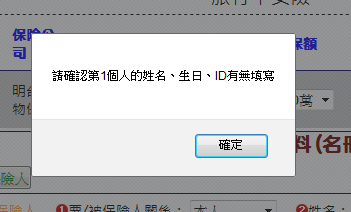 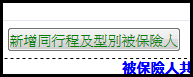 新增同行程及型別被保人會先確認第1個人的資本資料有無填寫如果填寫完成，則如圖所示填寫方式相同，按下「刪除被保險人」則會刪除該被保險人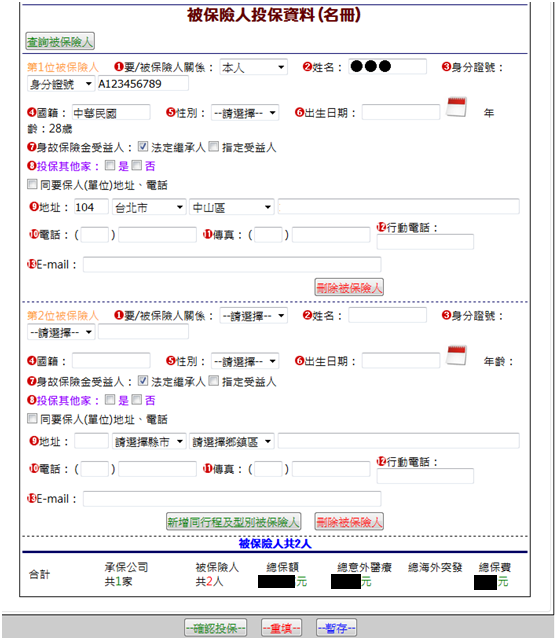 被保人資料全部填寫完畢後請按「確認投保」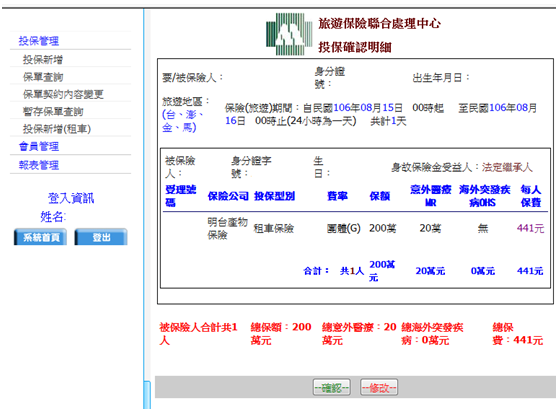 ※投保確認明細按下確認投保後顯示的畫面，請確認是否正確，如需修正請按下「修改」※業務員報告書投保明細確認後會進入業務員報告書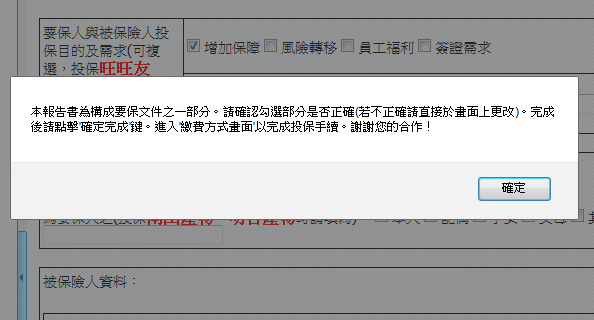 讀完提醒視窗後便可進行修改與確認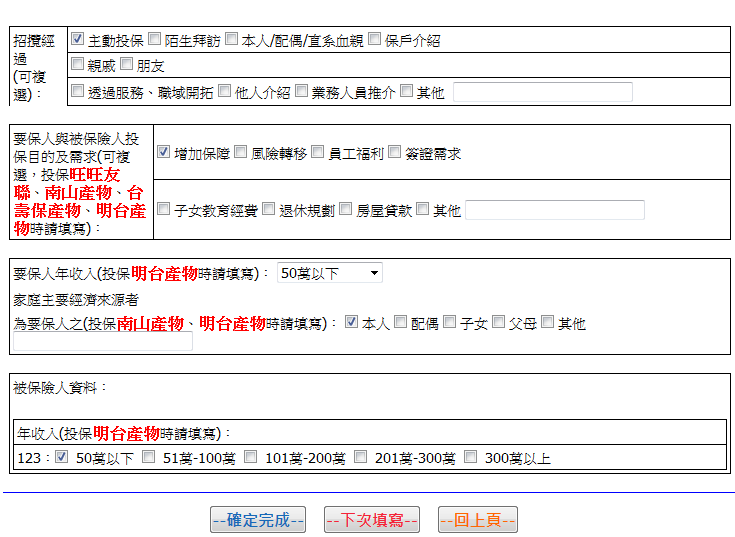 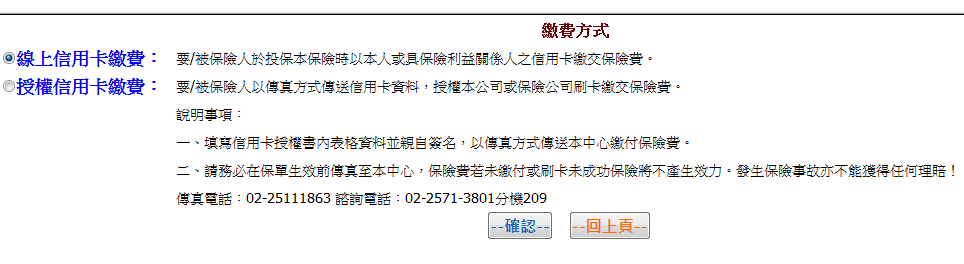 ※繳費方式確認完投保明細後下一個步驟為選擇繳費方式按下確認付款後會跳出提醒視窗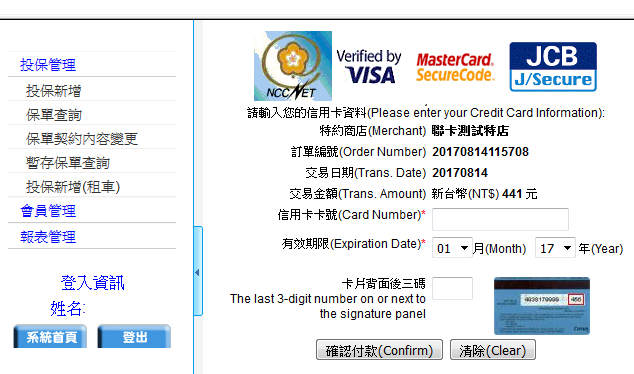 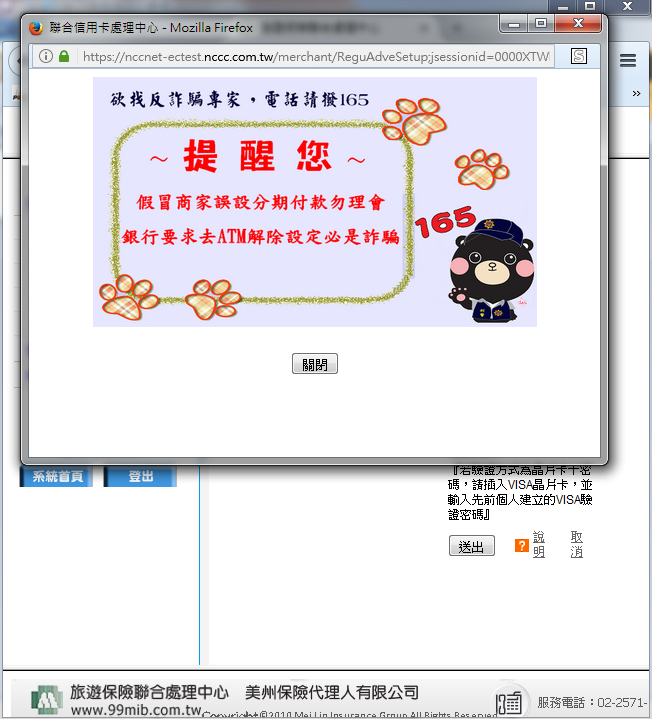 ※輸入信用卡密碼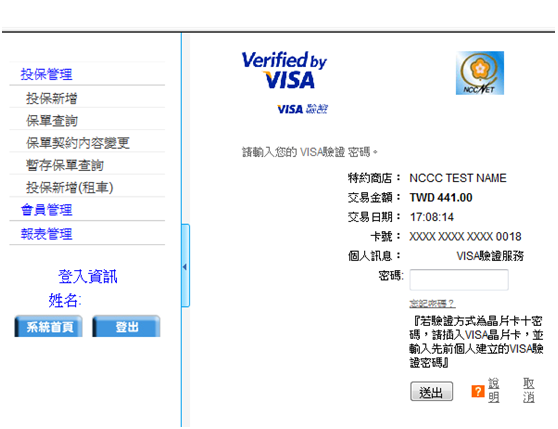 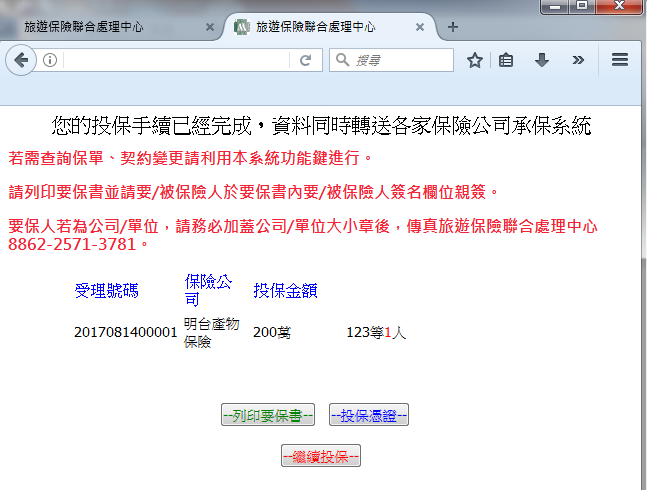 ※投保手續完成